Disability Resource Centre (DRC)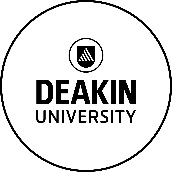 Supporting Documentation Form		For provision of disability services at Deakin UniversityEmail: drcentre@deakin.edu.au Phone: (03) 9244 6255Students who wish to have access to disability services at Deakin University should register with the Disability Resource Centre (DRC).  The DRC requires information about how your disability or medical condition will affect your study. Information must be provided by a suitably qualified health professional in the field relating to your disability or health condition*. This may be recorded on this form, in a letter or a report.The letter or report should include:whether your condition is permanent, ongoing or temporary information on your conditionhow your study may be affectedTo be completed by student: Student Authority for Provision of InformationStudent ID no: 	                         Given name:	                                                  Surname:	                                                  I hereby authorise the practitioner or health care provider to provide the information below and in any attachments, and I authorise Deakin University to seek further information from the practitioner or provider if necessary.Signature:	                                       Date:     /     /     				 To be completed by practitioner/health care provider*Please note this form is double-sided and requires both sides to be completed to assist the identification of appropriate adjustments.Practitioner/provider name:                                         Provider address:                                                                                 Name of disability or medical condition:                                                             Indicate which category the disability/condition best fits into: Hearing Vision	 Mobility Mental Health         Learning Medical		 Autism  Carer of person with disability OtherIndicate which descriptions apply:The disability/condition is:	 Mild		 Moderate		 SevereThe disability/condition is:	 Permanent 		 Ongoing		 Temporary < 6 monthsThe disability/condition is:	 Fluctuating		 Constant           	 Unpredictable  	Impact on study / recommendations   How does the disability or condition impact on the student’s study? e.g. Inability to sit for long periods, fatigue,
 loss of concentration, memory lapses, attendance requirements.  Further information may be attached.Other comments or suggestions which may assist with determining support e.g. rest breaks during exams, 
extra writing time, reduced study load  Provider signature:                                         	   Date:     /     /     Provider stamp: Thank you for taking the time to provide this information.